Załącznik  do  IPET  z dnia ............................................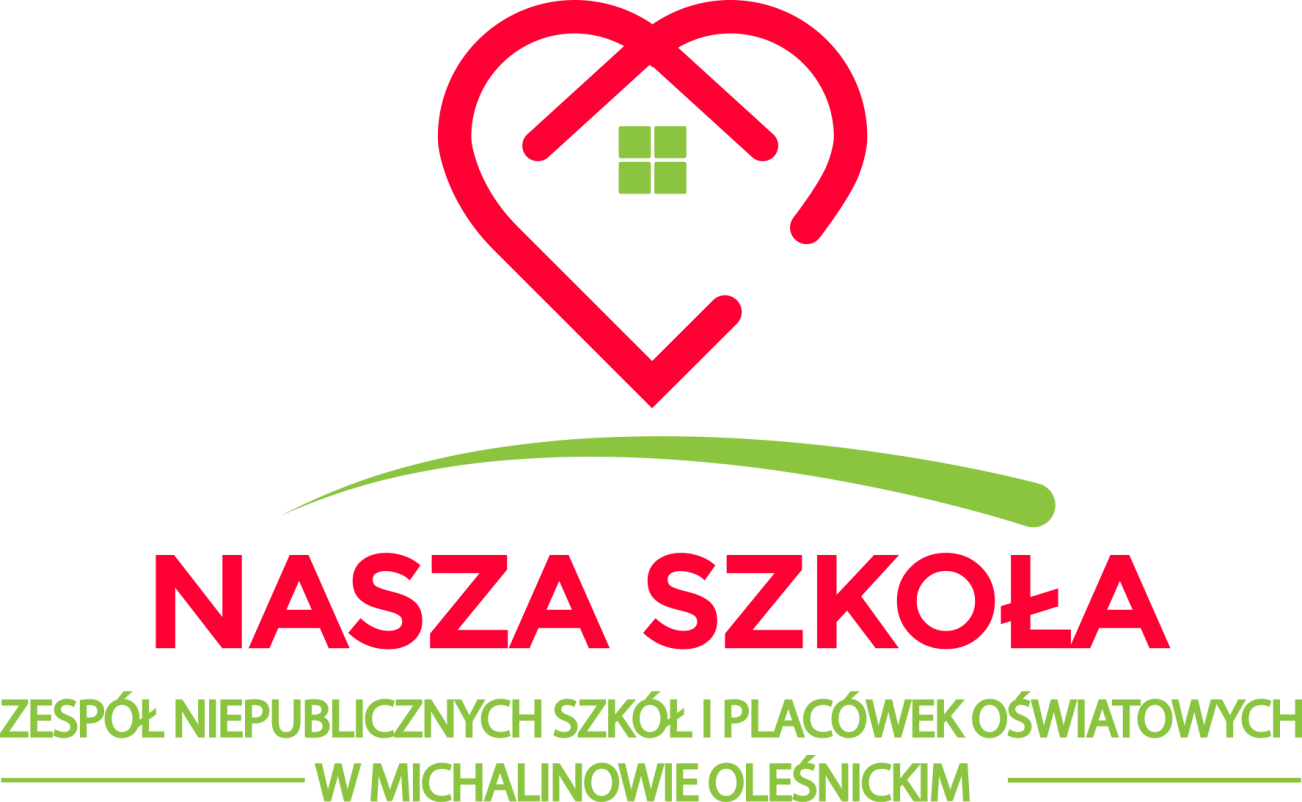 MODYFIKACJA  nr.................INDYWIDUALNEGO  PROGRAMU EDUKACYJNO  TERAPEUTYCZNEGO (IPET)                                                                                                           ( szkoła przysposabiająca do pracy)ZAKRES   MODYFIKACJI  ( wprowadzone  zmiany  dokonywane  w IPET  dotyczą  jedynie  tych obszarów, działań, form wsparcia, celów itp., które ulegają zmianie.)Modyfikacja  IPET  opracowana została przez  Zespół Terapeutyczny  w składzie :                                                                                                                                                                                                                      Dyrektor   ZNSiPO                                                                                                                                                                                                                                                                                                                                                                                                                                       …………………………………………………..                                                                                                                                                                                                                                                                                            data , podpis                                                                                                       OŚWIADCZENIE  RODZICA/PRAWNEGO OPIEKUNAOświadczam, że:- zostałem/am zaproszony na posiedzenie Zespołu Terapeutycznego w celu współuczestnictwa w  modyfikacji  IPET- zapoznałem/am się z treścią modyfikacji  IPET,- nie wnoszę zastrzeżeń do treści  modyfikacji  IPET / wnoszę następujące  uwagi do modyfikacji  IPET*……………………………………………………………………………………………………………………………………………………………………………………………………………………………………………………………………………………………………………………………………………...................................................................................................................................................................................................................- otrzymałem/am ksero modyfikacji IPET / rezygnuję z otrzymania kserokopii modyfikacji IPET                                                                                                                                                                                         .....................................................................                                                                                                                                                                                                                         data , podpis rodzicaImię i nazwisko ucznia ........................................................................................................................................Rok szk.............................................klasa .......................Imię i nazwisko ucznia ........................................................................................................................................Rok szk.............................................klasa .......................Podstawa dokonania modyfikacji WOPFU  z dnia ..................................................Data posiedzenia  ZT w celu określenia zakresu niezbędnej modyfikacji IPET:Przyczyna modyfikacji IPET:Uwzględnienie zakresu zmian w funkcjonowaniu uczniaWprowadzenie nowych form wsparciaSytuacja zdrowotna uczniaObszaryObszaryCele ogólne*wynikające z podstawy programowej, kierunek dążeniaCele szczegółowe*spodziewane efekty kształcenia, jakie nauczyciel pragnie uzyskać w wyniku  zorganizowanego przez siebie procesu dydaktycznego( skierowane na wiedzę, umiejętności, postawy, pożądane zachowania)	UwagiFunkcjonowanie osobiste i społeczneCzytanie, pisanieFunkcjonowanie osobiste i społecznePojęcia matematyczneFunkcjonowanie osobiste i społeczneWiadomości i umiejętności z zakresu środowiska społeczno-kulturowegoZajęcia rozwijające komunikowanie siPorozumiewanie się w mowie lub za pomocą metod alternatywnychZajęcia rozwijające komunikowanie siOdbieranie , przekazywanie i wykorzystanie informacji  z wykorzystaniem technologii informacyjno-komunikacyjnejZajęcia rozwijające komunikowanie siUmiejętność autoprezentacjiZajęcia  kształtujące  kreatywnośćzajęcia stolarskie i majsterkowanieZajęcia  kształtujące  kreatywnośćzajęcia rękodzielnicze i artystyczneZajęcia  kształtujące  kreatywnośćzajęcia krawieckie Zajęcia  kształtujące  kreatywnośćzajęcia muzyczneZajęcia  kształtujące  kreatywnośćzajęcia dekoracyjneZajęcia  kształtujące  kreatywnośćzajęcia z zakresu autoprezentacji( występy , wystawy)Przysposobienie do pracygospodarstwo  domowePrzysposobienie do pracyprzygotowanie i podawanie potrawPrzysposobienie do pracyrękodziełoPrzysposobienie do pracyZdrowie i higiena , pierwsza pomocPrzysposobienie do pracyTechnologia informacyjna i biurowaPrzysposobienie do pracyPraca i wypoczynekWychowanie fizyczneMała motorykaWychowanie fizyczneDuża motorykaWychowanie fizyczneZdolności motoryczneWychowanie fizyczneWspółdziałanie w zespolemetodyFormy pracyśrodki dydaktyczneBez zmianBez zmianBez zmianIV.                                    ZINTEGROWANE   DZIAŁANIA  NAUCZYCIELI , WYCHOWAWCÓW   I  SPECJALISTÓWprowadzących z uczniem zajęcia o charakterze rewalidacyjnym, ukierunkowane na poprawę funkcjonowania dziecka/ucznia, w tym – w zależności od potrzeb – ukierunkowane na poprawę komunikowania się  dziecka/ucznia z otoczeniem, z użyciem wspomagających i alternatywnych metod komunikacji (AAC), oraz wzmacnianie jego uczestnictwa w życiu  przedszkolnym lub szkolnymIV.                                    ZINTEGROWANE   DZIAŁANIA  NAUCZYCIELI , WYCHOWAWCÓW   I  SPECJALISTÓWprowadzących z uczniem zajęcia o charakterze rewalidacyjnym, ukierunkowane na poprawę funkcjonowania dziecka/ucznia, w tym – w zależności od potrzeb – ukierunkowane na poprawę komunikowania się  dziecka/ucznia z otoczeniem, z użyciem wspomagających i alternatywnych metod komunikacji (AAC), oraz wzmacnianie jego uczestnictwa w życiu  przedszkolnym lub szkolnymKierunek zintegrowanych oddziaływańnauczycieli, specjalistów i wychowawców(Nad czym pracujemy? Co chcemy osiągnąć?)Zintegrowane działaniao charakterze rewalidacyjnym(Co robimy, żeby osiągnąć cel?)bez zmianbez zmianV.      POMOC  PSYCHOLOGICZNO - PDAGOGICZNAV.      POMOC  PSYCHOLOGICZNO - PDAGOGICZNAFormy pomocy psychologiczno-pedagogicznej udzielanej  uczniowiOkres udzielania pomocy Wymiar  godzinzajęcia  logopedyczne bez zmianzajęcia korekcyjno-kompensacyjnerozwijające kompetencje emocjonalno-społeczne,Rezygnacja rodzica w okresie II półrocza  roku ........../........inne o charakterze terapeutycznym , jakie : ( nazwa )zajęcia związane z wyborem kierunku kształcenia i zawoduporady i konsultacjewarsztatyInne  Terapia metodą TomatisaOkres II półrocza  roku ........../........1 sesja ( 13 dni)VI. ZAJĘCIA  REWALDACYJNEVI. ZAJĘCIA  REWALDACYJNERodzaj zajęć rewalidacyjnych (nazwa)Tygodniowy wymiar czasu zajęćrewalidacja funkcji poznawczych (pedagogiczna)Bez zmianrewalidacja mowy i komunikacjiBez zmianrewalidacja funkcji  motorycznych – (usprawnianie ruchowe)Bez zmianrewalidacja funkcji motorycznych – (gimnastyka korekcyjno-kompensacyjna)Bez zmianVII.                                                                                              DZIAŁANIA WSPIERAJĄCE RODZICÓW UCZNIA                                                                                         (w razie potrzeby: ZAKRES WSPÓŁDZIAŁANIA Z INSTYTUCJAMI)VII.                                                                                              DZIAŁANIA WSPIERAJĄCE RODZICÓW UCZNIA                                                                                         (w razie potrzeby: ZAKRES WSPÓŁDZIAŁANIA Z INSTYTUCJAMI)Zakres wspierania(wspólne ustalenia dotyczące tego, co robimy – dla ujednolicenia oddziaływań szkoła/dom)Zaproponowana częstotliwośći forma udzielaniawsparcia (porady, konsultacje, warsztaty, szkolenia, grupa wsparcia)Bez zmianBez zmianVIII.                                                    ZAKRES WSPÓŁPRACY  NAUCZYCIELI, WYCHOWAWCÓW  I SPECJALISTÓW Z   RODZICAMI  UCZNIA                                                                   w realizowaniu przez szkołę zadań związanych z organizowaniem kształcenia specjalnegoVIII.                                                    ZAKRES WSPÓŁPRACY  NAUCZYCIELI, WYCHOWAWCÓW  I SPECJALISTÓW Z   RODZICAMI  UCZNIA                                                                   w realizowaniu przez szkołę zadań związanych z organizowaniem kształcenia specjalnegoVIII.                                                    ZAKRES WSPÓŁPRACY  NAUCZYCIELI, WYCHOWAWCÓW  I SPECJALISTÓW Z   RODZICAMI  UCZNIA                                                                   w realizowaniu przez szkołę zadań związanych z organizowaniem kształcenia specjalnegoVIII.                                                    ZAKRES WSPÓŁPRACY  NAUCZYCIELI, WYCHOWAWCÓW  I SPECJALISTÓW Z   RODZICAMI  UCZNIA                                                                   w realizowaniu przez szkołę zadań związanych z organizowaniem kształcenia specjalnegoZadania szkołyZakres współpracy nauczycieli i specjalistówz rodzicami ucznia w realizacji zadańZakres współpracy nauczycieli i specjalistówz rodzicami ucznia w realizacji zadańZakres współpracy nauczycieli i specjalistówz rodzicami ucznia w realizacji zadańZadania szkołyOczekiwania wobec nauczycieli/specjalistówOczekiwania wobec rodzicówOczekiwania wobec rodzicówrealizacja zaleceń zawartych w orzeczeniu o potrzebie  kształcenia specjalnego, zapewnienie zajęć (odpowiednich ze względu na indywidualne potrzeby rozwojowe i edukacyjne oraz możliwości psychofizyczne) w szczególności zajęć rewalidacyjnych,zapewnienie pomocy psychologiczno-pedagogicznej                                        Bez zmian                                        Bez zmianBez zmianzapewnienie warunków do naukiBez zmianBez zmianBez zmiankontaktowanie się i przepływ informacjiBez zmianBez zmianBez zmianintegracja ze środowiskiem rówieśniczym, w tym z uczniami  pełnosprawnymiBez zmianBez zmianBez zmianprzygotowanie uczniów do samodzielności w życiu dorosłym– w tym działania z zakresu doradztwa zawodowegoBez zmianBez zmianBez zmianIX.                                  RODZAJ I SPOSÓB DOSTOSOWANIA WARUNKÓW ORGANIZACJI KSZTAŁCENIA DO RODZAJU NIEPEŁNOSPRAWNOŚCI UCZNIA, w tym w zakresie wykorzystania technologii wspomagających to kształcenie (w zależności od potrzeb)Bez zmianX.                                             WYBRANE   ZAJĘCIA    EDUKACYJNE    REALIZOWANE   INDYWIDUALNIE   Z    UCZNIEM                                                                                   LUB W GRUPIE LICZĄCEJ DO 5 OSÓB(w zależności od indywidualnych potrzeb rozwojowych i edukacyjnych oraz możliwości psychofizycznych ucznia wskazanych w orzeczeniu o potrzebiekształcenia specjalnego lub wynikających z wielospecjalistycznej oceny funkcjonowania ucznia)Bez zmianSkład  Zespołu  Terapeutycznegonazwisko , imięSpecjalność/funkcjanp. nauczyciel, nauczyciel –wychowawca, nauczyciel- specjalista(jaki), rodzic, dyrektor, osoby zaproszone przez dyrektora lub rodzicówpodpis1.2.3.4.